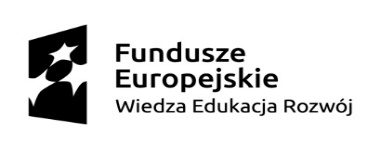 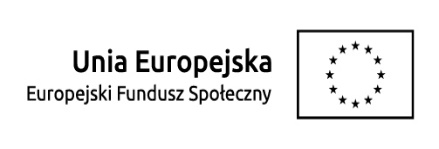 Projekt „Z POWER- em do pracy!” jest współfinansowany przez Unię Europejską ze środków Europejskiego Funduszu Społecznego w ramach Programu Operacyjnego Wiedza Edukacja Rozwój  2014-2020 w ramach Osi priorytetowej I Rynek pracy otwarty dla wszystkich, Działania 1.2 Wsparcie osób młodych na regionalnym rynku pracy – projekty konkursowe, Poddziałania 1.2.1 Wsparcie udzielane z Europejskiego Funduszu Społecznego.Umowa o organizowanie prac interwencyjnych Nr ZRC.5100.2.24.2021.KKzawarta w Będzinie w dniu xx xx xxxxr. pomiędzy Stronami:Powiatem Będzińskim reprezentowanym przez Starostę Będzińskiego, z upoważnienia którego działa: Dyrektor Powiatowego Urzędu Pracy w Będzinie – Wojciech Olesińskiz siedzibą w Będzinie, kod pocztowy: 42-500, przy ul. Ignacego Krasickiego 17 Azwanym w dalszej części umowy Urzędemaxxxxxxprowadzącym /mi/ działalność gospodarczą pod firmą:xxxxxz siedzibą w: xxxxposiadającym numery NIP xxxxxxxxx, REGON xxxxxxxzwanym w dalszej treści Umowy Pracodawcąo następującej treści:§ 1Przedmiot UmowyNa podstawie art. 51 Ustawy z dnia 20 kwietnia 2004 roku o promocji zatrudnienia i instytucjach rynku pracy (tekst jednolity: Dz. U. z 2020r., poz. 1409 z późn. zm., dalej zwanej Ustawą); Urząd udziela Pracodawcy 
na jego wniosek z dnia xxxx r., zwrotu części kosztów poniesionych na wynagrodzenia, nagrody 
oraz składki na ubezpieczenia społeczne skierowanego bezrobotnego, zwanych dalej Refundacją, 
na zasadach określonych w niniejszej Umowie.W ramach niniejszej umowy Pracodawca zobowiązuje się zorganizowania prac interwencyjnych 
i do nieprzerwanego zatrudnienia w ramach pomocy de minimis określonej w Rozporządzeniu Komisji (UE) 
Nr 1407/2013 z dnia 18 grudnia 2013r. w sprawie  stosowania art. 107 i 108 Traktatu o funkcjonowaniu Unii Europejskiej do pomocy de minimis  ( Dz. Urz. UE  L 352 z 24.12.2013, str. 1) oraz Rozporządzeniu Komisji (UE) NR 1408/2013 z dnia 18 grudnia 2013r. w sprawie stosowania art. 107 i 108 Traktatu o funkcjonowaniu Unii Europejskiej do pomocy de minimis w sektorze rolnym (Dz. Urz. UE L 352 z 24.12.2013r., str. 9 zwanych dalej łącznie Rozporządzeniami) przez okres 6 miesięcy, tj. od dnia xxxxxx r. do dnia xxxxx r.  bezrobotnego(-ych), skierowanego(-ych) przez Urząd na następujące stanowisko(-a) - xxxxxxxxxx.Pracodawca zobowiązuje się do utrzymania w zatrudnieniu skierowanego(-ych) bezrobotnego (-ych) 
przez okres objęty refundacją wynagrodzeń i składek na ubezpieczenia społeczne oraz przez dalszy okres wynoszący 3 miesiące po upływie okresu, o którym mowa w ust. 2, tj.  od dnia xxxxxx r. do dnia xxxxx r., w pełnym wymiarze czasu pracy. Przerw w zatrudnieniu, jak również urlopów bezpłatnych 
nie wlicza się do okresu zatrudnienia.Pracodawca może rozwiązać umowę o pracę zawartą ze skierowanym(-ymi) bezrobotnym(-ymi) tylko 
na podstawie art. 52 § 1 Kodeksu pracy. Każdy inny sposób rozwiązania umowy o pracę przez Pracodawcę 
lub za porozumieniem stron stanowi naruszenie niniejszej Umowy. Dla  skierowanych  bezrobotnych   strony   ustalają   następujący   rodzaj   i  miejsce  wykonywanych  prac interwencyjnych: doradzanie i udzielanie informacji gościom, przygotowanie napojów, podanie napojów i dań, obsługa przyjęć, dbanie o czystość – siedziba firmy.Strony   ustalają   następujące,   niezbędne/pożądane*   (niepotrzebne skreślić)   kwalifikacje   kierowanego  (-ych) bezrobotnego (-ych): xxxxxxxxxxxx.Wprowadza się zakaz zmian przez Pracodawcę wymagań określonych w ust. 6, także w sytuacji    rozwiązania   umowy o pracę przez Pracodawcę lub  bezrobotnego  skierowanego przez Urząd na utworzone stanowisko pracy, przez cały okres trwania niniejszej Umowy pod rygorem rozwiązania niniejszej Umowy i zwrotu otrzymanej refundacji, z zastrzeżeniem ust. 4 niniejszego paragrafu.Pracodawca zobowiązuje się do zawarcia ze skierowanym(-i) bezrobotnym(-i) umowy o pracę  
na nieprzerwany łączny okres wskazany w ust. 2 oraz ust. 3  i ustalenia  w zawartej umowie o pracę wynagrodzenia, zgodnie z  obowiązującym w zakładzie pracy systemem wynagrodzeń, nie niższym jednak 
niż minimalne wynagrodzenie za pracę określone na podstawie odrębnych przepisów.Pracodawca zobowiązuje się do zapewnienia skierowanemu(-ym) bezrobotnemu(-ym) odpowiednich warunków bezpieczeństwa i  higieny  pracy, ochrony przeciwpożarowej i przeszkolenia z zagadnienia 
o ochronie środowiska naturalnego, zgodnie z odrębnymi przepisami, w tym przepisami KP.Pracodawca zobowiązuje się do niezwłocznego powiadomienia Urzędu o każdym przypadku odmowy podjęcia pracy przez bezrobotnego(-ych) skierowanego(-ych) do prac interwencyjnych z podaniem przyczyny odmowy.Zatrudnienie bezrobotnego(-ych) w ramach prac interwencyjnych nie może być przyczyną rozwiązania przez Pracodawcę umowy o pracę z pracownikiem zatrudnionym przed dniem podpisania niniejszej Umowy.Pracodawca oświadcza, że w dniu zawarcia niniejszej Umowy nie zalega z zapłatą wynagrodzeń pracownikom, z zapłatą należnych składek na ubezpieczenia społeczne, ubezpieczenie zdrowotne, Fundusz Pracy, Fundusz Gwarantowanych Świadczeń Pracowniczych oraz innych danin publicznych.Refundacja  nie może zostać przyznana na utworzenie stanowiska pracy dla bezrobotnego małżonka, dziecka lub rodzica Pracodawcy lub członków organu uprawnionego do jego reprezentacji lub wspólników 
(w przypadku, gdy Pracodawca nie jest osobą fizyczną).§ 2Uzupełnienie zatrudnieniaW przypadku rozwiązania umowy(-ów) o pracę przez skierowanego(-ych) bezrobotnego(-ych), rozwiązania
 z nim(-imi) umowy(-ów) o pracę na podstawie art. 52 Kodeksu pracy lub wygaśnięcia stosunku pracy skierowanego(-ych) bezrobotnego(-ych) przed upływem okresu wskazanego w § 1 ust. 2 i ust. 3 niniejszej Umowy Urząd kieruje na zwolnione stanowisko pracy innego(-ych) bezrobotnego(-ych) w terminie dwóch miesięcy od dnia zgłoszenia takiej potrzeby Urzędowi i przedstawienia odpowiednich dokumentów. W przypadku braku w rejestrze Urzędu osób spełniających wymagania wskazane we wniosku, 
na uzupełnienie stanowiska pracy może zostać skierowany bezrobotny posiadający kwalifikacje niższe 
od wskazanych we wniosku, a Pracodawca zobowiązany jest do przyuczenia go do pracy na utworzonym w ramach prac interwencyjnych stanowisku.W sytuacji określonej w ust. 2, Pracodawca zobowiązany jest zatrudnić bezrobotnego(-ych) na czas jaki pozostał do zakończenia okresu obowiązywania niniejszej Umowy.W przypadku odmowy przyjęcia skierowanego(-ych) bezrobotnego(-ych) na zwolnione stanowisko pracy, Pracodawca zwraca uzyskaną pomoc w całości wraz z odsetkami ustawowymi naliczonymi od całości kwoty otrzymanych środków od dnia otrzymania pierwszej kwoty refundacji, w terminie 30 dni od dnia doręczenia wezwania starosty (Urzędu).W  przypadku   braku   możliwości   skierowania   bezrobotnego (-ych)  przez   Urząd na zwolnione stanowisko pracy, Pracodawca nie zwraca uzyskanej pomocy za okres, w którym uprzednio skierowany bezrobotny pozostawał w zatrudnieniu.W przypadku uzupełnienia zatrudnienia, okres realizacji niniejszej Umowy ulega wydłużeniu o czas, w którym nie była przez Pracodawcę zatrudniona skierowana osoba bezrobotna.§ 3RefundacjaZa okres od xxxxxr., do xxxxr., Urząd zwracać będzie Pracodawcy, w ramach pomocy de minimis część kosztów poniesionych na wynagrodzenia i nagrody, związane z zatrudnieniem skierowanego(-ych) bezrobotnego(-ych) w ramach prac interwencyjnych w wysokości 1 200,00zł, co miesiąc oraz składkę 
na ubezpieczenia społeczne (do wysokości 17,93 %) od tej kwoty.W przypadku nieprzepracowania przez bezrobotnego pełnego miesiąca, Refundacji podlegać będzie kwota proporcjonalna do ilości dni przepracowanych w stosunku do pełnego miesiąca.Podstawę i warunek Refundacji stanowi wniosek złożony w Urzędzie, do 20-go dnia miesiąca następującego po miesiącu, którego Refundacja dotyczy, zawierający naliczenie wysokości Refundacji, z zastrzeżeniem art. 76 ust. 4 Ustawy. Do wniosku Pracodawca musi załączyć szczegółową dokumentację dotyczącą poniesionych przez Pracodawcę kosztów zatrudnienia, mającą charakter dokumentów księgowych w rozumieniu przepisów o rachunkowości, to jest w szczególności:kserokopie listy płac dotyczącej bezrobotnego(-ych) zatrudnionego(-ych) w ramach  niniejszej  Umowy,  dokonanej  z  oryginałów  dokumentów  zatwierdzonych  podpisem  oraz  pieczęcią  osoby sporządzającej dokumentację finansową oraz Pracodawcy;potwierdzenie odbioru wynagrodzenia przez skierowanego bezrobotnego lub potwierdzenie przelewu 
na rachunek bankowy;kserokopie listy obecności zatrudnionego (-ych)  w  ramach prac interwencyjnych bezrobotnego(-ych);imienny raport miesięczny o należnych składkach i wypłaconych świadczeniach - ZUS P RCA,kserokopie ewentualnych zaświadczeń lekarskich potwierdzających chorobę lub sprawowanie opieki  
nad chorym  członkiem  rodziny  oraz  raport  imienny o   wypłaconych świadczeniach i przerwach 
w opłacaniu składek – ZUS P RSA;deklarację rozliczeniową ZUS P DRA;potwierdzenie  odprowadzonych składek na ubezpieczenia społeczne i zdrowotne,  Fundusz  Pracy i Fundusz   Gwarantowanych  Świadczeń  Pracowniczych,  w formie  potwierdzeń  przelewów,  lub  wyciągów  bankowych, a  w przypadku dokonywania   wpłat   drogą  elektroniczną - potwierdzenie  dokonania transakcji (operacji księgowej) w formie dokumentu poświadczonego przez Pracodawcę;Refundacja dokonywana będzie przelewem na wskazany przez Pracodawcę rachunek bankowy nie później  
niż w ciągu 6 miesięcy, licząc od dnia złożenia prawidłowego wniosku o Refundację. W przypadku niewywiązania się przez Urząd z tego obowiązku, Pracodawcy nie przysługują odsetki. § 4Obowiązki PracodawcyPoza innymi obowiązkami wskazanymi w niniejszej Umowie, Pracodawca zobowiązuje się do:przekazania Urzędowi w formie pisemnej kopii umowy o pracę zawartej ze skierowanym bezrobotnym w terminie do 7 dni od dnia jej zawarcia,niezwłocznego pisemnego informowania Urzędu o zmianie miejsca wykonywania pracy skierowanych bezrobotnych,niezwłocznego pisemnego informowania Urzędu o każdym przypadku wcześniejszego, to jest przed upływem okresu, o którym mowa w § 1 ust. 2 i ust. 3 lub § 2 niniejszej Umowy, rozwiązania, bądź wygaśnięcia umowy 
o pracę ze skierowaną(-ymi) osobą(-ami) bezrobotną(-ymi), zatrudnioną(-ymi) w ramach niniejszej Umowy oraz o zmianach w zawartej(-ymi) z bezrobotnym(-ymi) umowie(-ach) o pracę, przekazując jednocześnie pisemnie dowody rozwiązania, wygaśnięcia umów lub ich zmian,niezwłocznego pisemnego zgłaszania nowego miejsca pracy w sytuacji, o której mowa w pkt. 3,oznakowania pomieszczeń, w których ma miejsce realizacja Umowy poprzez zamieszczenie informacji o współfinansowaniu Umowy przez Unię Europejską ze środków Europejskiego Funduszu Społecznego w ramach Programu Operacyjnego Wiedza Edukacja Rozwój – Oś priorytetowa I Rynek pracy otwarty dla wszystkich, Działanie 1.2 Wsparcie osób młodych na regionalnym rynku pracy – projekty konkursowe, Poddziałanie 1.2.1 Wsparcie udzielane z Europejskiego Funduszu Społecznego Programu Operacyjnego Wiedza Edukacja Rozwój 2014 - 2020, udostępnionej przez Urząd,informowania Urzędu w formie pisemnej o zmianie miejsca prowadzenia działalności, zawieszeniu bądź likwidacji działalności gospodarczej,po zakończeniu okresu, o którym mowa § 1 ust. 2 i 3 lub § 2, przedłożenia świadectwa pracy osoby zatrudnionej w ramach prac interwencyjnych bądź kolejnej umowy o pracę z tą osobą w terminie 
7 dni od zakończenia w/w okresu.§ 5Kontrola prawidłowości wykonywania UmowyUrząd w trakcie trwania umowy dokonuje oceny prawidłowości wykonywania Umowy. Urząd uprawniony jest  w związku z tym do przeprowadzania u Pracodawcy wizyt monitorujących. Na żądanie pracowników Urzędu, Pracodawca udostępni dokumenty i dane oraz obiekty i pomieszczenia związane z realizacją niniejszej Umowy. Pracownicy Urzędu są uprawnieni do sporządzania kopii i odpisów ww. dokumentów. Prawo kontroli prawidłowości wykonywania Umowy przysługuje także Wojewódzkiemu Urzędowi Pracy oraz innym uprawnionym osobom podmiotom. § 6Wygaśnięcie UmowyNiniejsza Umowa wygasa z chwilą udokumentowania przez Pracodawcę w Urzędzie wymaganego okresu zatrudnienia, o którym mowa w § 1 ust. 2 i 3 oraz § 2 niniejszej Umowy w formie świadectwa pracy lub oświadczenia Pracodawcy i pracownika (w przypadku dalszego zatrudniania pracownika).§ 7Rozwiązanie Umowy i zwrot RefundacjiUrząd zastrzega sobie prawo rozwiązania niniejszej Umowy ze skutkiem natychmiastowym w przypadkach niedotrzymania przez Pracodawcę któregokolwiek z warunków i obowiązków wynikających z niniejszej Umowy, a w szczególności w przypadku niewywiązania się przez Pracodawcę z warunków, o których mowa 
w § 1 ust. 2 i 3niniejszej Umowy, w przypadku złożenia przez Pracodawcę niezgodnych z prawdą informacji, zaświadczeń lub oświadczeń, także w zakresie, o którym stanowi§ 4 ust. 6 Rozporządzenia lub rozwiązania umowy o pracę z bezrobotnym za wypowiedzeniem lub na mocy porozumienia stron.W przypadku rozwiązania Umowy z przyczyn określonych w ust. 1 niniejszego paragrafu, Pracodawca zobowiązany jest do zwrotu otrzymanych refundacji części kosztów poniesionych  na wynagrodzenia, nagrody oraz składki na ubezpieczenia społeczne należne od Pracodawcy za skierowanych do pracy bezrobotnych wraz z odsetkami ustawowymi naliczonymi od całości kwoty udzielonej pomocy od dnia otrzymania pierwszej refundacji (w przypadku rozwiązania Umowy z powodu złożenia niezgodnych z prawdą informacji, zaświadczeń lub oświadczeń w zakresie, o którym mowa w art. 37 ust. 1 i 2 ustawy z dnia 
30 kwietnia 2004 r. o postępowaniu w sprawach dotyczących pomocy publicznej – od dnia wypłaty pierwszej kwoty udostępnionych środków), w terminie 30 dni od dnia doręczenia wezwania starosty (Urzędu).             W przypadku opóźnienia w zapłacie należności Urzędu wynikających z niniejszej Umowy (także w sytuacji, 
o której mowa w § 2 ust. 4), Pracodawca zobowiązany jest do uiszczenia odsetek ustawowych za opóźnienie. Urząd uprawniony jest do łącznego naliczania odsetek ustawowych i odsetek ustawowych za opóźnienie. § 8Rozwiązanie Umowy przez PracodawcęW szczególnie uzasadnionych przypadkach, prawo rozwiązania niniejszej Umowy przysługuje również Pracodawcy.W przypadku rozwiązania niniejszej umowy przez Pracodawcę, zgodnie z postanowieniami ust. 1, Urząd może zobowiązać Pracodawcę do zwrotu przyznanych kwot refundacji, z  zastrzeżeniem art. 51 ust. 9, art. 56 ust. 6 Ustawy.§ 9Dane osobowePracodawca potwierdza, że otrzymał informację o przetwarzaniu danych osobowych i jednocześnie zobowiązuje 
się przekazać osobom, których dane są ujawnione w niniejszej Umowie, że informacja przetwarzaniu ich danych znajduje się na stronie internetowej Urzędu, pod adresem https://bedzin.praca.gov.pl/urzad/ochrona-danych-osobowych.§ 10Pomoc de minimisPrzyznane środki stanowią pomoc de minimis w rozumieniu przepisów Rozporządzeń i są udzielane zgodnie 
z przepisami tego Rozporządzenia oraz Ustawy, Ustawy z dnia30 kwietnia 2004r. o postępowaniu w sprawach dotyczących pomocy publicznej (tekst jedn.: Dz. U. z 2020r. poz. 807 z późn. zm.), ustawy z dnia 11 lipca 2014r. o zasadach realizacji programów w zakresie polityki spójności finansowanych w perspektywie finansowej 2014-2020 (tekst jedn.: Dz. U. z 2018r., poz. 1431) oraz przepisów wydanych na ich podstawie. Pracodawca potwierdza zapoznanie się z przepisami ww. przepisów ustaw i Rozporządzeń oraz zobowiązuje się do ich przestrzegania.Łączna wartość pomocy de minimis dla jednego beneficjenta nie może przekroczyć równowartości 200 tys. euro brutto w okresie ostatnich 3 lat kalendarzowych, a w przypadku podmiotu prowadzącego działalność gospodarczą w sektorze transportu drogowego towarów - 100 tys. euro brutto, oraz 15 tys. euro w przypadku podmiotu prowadzącego działalność gospodarczą w sektorze rolnym.Pomoc udzielona w oparciu o Umowę jest zgodna ze wspólnym rynkiem oraz art. 107 Traktatu o Funkcjonowaniu Unii Europejskiej (Dz. Urz. UE 2012 C 326 z 26 października 2012r., str. 47) i dlatego jest zwolniona z wymogu notyfikacji zgodnie z art. 108 Traktatu o funkcjonowaniu Unii Europejskiej.§ 11Przechowywanie dokumentacjiDokumenty dotyczące otrzymanej pomocy de minimis są przechowywane przez Pracodawcę przez okres 
10 lat od dnia jej przyznania na jego koszt w sposób zapewniający dostępność, poufność i bezpieczeństwo, 
z uwzględnieniem art. 140 Rozporządzenia Parlamentu Europejskiego i Rady (UE) nr 1303/2013 z dnia 
17 grudnia 2013r. ustanawiającym wspólne przepisy dotyczące Europejskiego Funduszu Rozwoju Regionalnego, Europejskiego Funduszu Społecznego, Funduszu Spójności, Europejskiego Funduszu Rolnego 
na rzecz Rozwoju Obszarów Wiejskich oraz Europejskiego Funduszu Morskiego i Rybackiego 
oraz ustanawiającego przepisy ogólne dotyczące Europejskiego Funduszu Rozwoju 	Regionalnego, Europejskiego Funduszu Społecznego, Funduszu Spójności i Europejskiego Funduszu Morskiego i Rybackiego oraz uchylającego rozporządzenie Rady (WE) nr 1083/2006 (Dz. Urz. UE L 347 z 20.12.2013r., str. 320, 
z późn. zm.).Pracodawca zobowiązuje się do pisemnego informowania Urzędu o miejscu przechowywania dokumentów związanych z realizacją niniejszej Umowy. Przyjmuje się, że miejscem ich przechowywania jest siedziba Pracodawcy. W przypadku zmiany miejsca przechowywania dokumentów, zawieszenia lub zaprzestania przez Pracodawcę działalności przed upływem w/w terminu, Pracodawca zobowiązuje się pisemnie poinformować Urząd 
o miejscu przechowywania dokumentów związanych z realizacją niniejszej Umowy. W przypadku konieczności zmiany, w tym przedłużenia w/w terminu Urząd powiadomi o tym pisemnie Pracodawcę przed upływem w/w terminu.§ 12Postanowienia końcoweW sprawach nieuregulowanych niniejszą Umową mają zastosowanie przepisy:Ustawy; Rozporządzenia Ministra Pracy i Polityki Społecznej z dnia 24 czerwca2014 roku  w sprawie Organizowania prac interwencyjnych i robót publicznych oraz jednorazowej refundacji kosztów z tytułu opłaconych składek na ubezpieczenia społeczne (Dz. U. z 2014r., poz. 864, zwanego w Umowie Rozporządzeniem);aktów prawnych Unii Europejskiej, a w szczególności Rozporządzeń i innych właściwych przepisów prawa Unii Europejskiej dotyczących pomocy de minimis w sektorze rybołówstwa i akwakultury;Ustawy z dnia 30 kwietnia 2004 roku o postępowaniu w sprawach dotyczących pomocy publicznej (tekst jedn.: Dz. U. z 2020r.poz. 807 z późn. zm.) wraz z przepisami wykonawczymi;Ustawy z dnia 23 kwietnia 1964 roku Kodeks cywilny (Dz. U. z 2020r. poz. 1740 z późn. zm.);Ustawy z dnia 26 czerwca 1974 roku Kodeks pracy (tekst jedn.: Dz. U. z 2020r., poz. 1320z późn. zm.,zwany w treści Umowy również Kodeksem pracy) wraz z przepisami wykonawczymi.Zmiany i uzupełnienia Umowy wymagają formy pisemnej pod rygorem nieważności.Wszelkie spory, mogące wynikać w przyszłości na tle stosowania niniejszej Umowy, rozstrzygać będzie sąd właściwy dla siedziby Urzędu.Umowa została sporządzona w dwóch jednobrzmiących egzemplarzach, po jednym dla każdej ze Stron.……..……….....…....……………………….……….……..……	                   ………………….……………….………………………………pieczęć firmowa Urzędu				                          pieczęć firmowa Pracodawcy……….……………….......…………………….……………….…        	 ………….……………………………….………………………                        podpis i pieczątka osoby upoważnionej                 	                         podpis i pieczątka Pracodawcy..…………………………………..…...………………….….………podpis i pieczątka Głównego Księgowego Urzędu